连城一中2021-2022学年上期高二年级月考一政治试卷（满分：100分考试时间：75分钟）命题人：     审题人： 第一部分（选择题共48分）一、单项选择题（在下列每小题给出的四个选项中，只有一项是最符合题目要求的。本大题共16小题，每小题3分，共计48分）1.“问题就是时代的口号,是它表现自己精神状态的最实际的呼声。”柏拉图的《理想国》、黑格尔的《法哲学原理》等都是思考和研究当时当地社会突出矛盾和问题的结果。这说明①哲学是关于世界观的学说②哲学思想来自哲学家的头脑③哲学智慧产生于人类的实践活动④哲学源于人们在实践中对世界的追问和思考A.①②      B.①④       C.②③	   D.③④2．“苦中作乐”是中国人的一种幸福哲学。正是这种哲学,使中国人能够乐观地看待苦难,支撑着一代又一代中国人在逆境中奋起,在灾难中前行。这表明①世界观决定方法论②哲学是社会发展的决定力量③只要拥有了正确的世界观,就能成为哲学家④哲学为人们生活提供世界观与方法论的指导A.①③       B.②③      C.①④	   D.②④3．“你见/或者不见我/我就在那里/不悲不喜……”下列与这首诗所蕴含的哲理相一致的是A.心外无物  				     B．我在故我思 C．理在事先，理生万物  		 D．古今异俗，新故异备4.马克思主义哲学是哲学星空中明亮的星，它既是哲学世界的变革，更是变革世界的哲学。面对百年未有之大变局，唯有坚持马克思主义哲学，方能使我们行稳致远。这是因为马克思主义哲学A.作为社会变革的决定力量颠覆了以往的哲学B.作为科学之科学是对具体科学的概括和总结C.作为真正的哲学来源于对世界的追问和思考D.作为科学的世界观和方法论为人类提供了思想武器5．习近平总书记多次讲，要推动形成以国内大循环为主体、国内国际双循环相互促进的新发展格局。这个新发展格局是根据我国发展阶段、环境、条件变化提出来的，是重塑我国国际合作和竞争新优势的战略抉择。材料①进一步佐证了思维能够正确认识存在②说明了人能够能动地认识和改造世界③体现了物质决定于意识，要从实际出发④证实了从内容上看，意识是社会发展的产物A．①②	   B．①④	    C．②③   	D．③④6.准确把握新发展阶段，深入贯彻新发展理念，加快构建新发展格局，推动“十四五”时期高质量发展。把握新发展阶段是贯彻新发展理念、构建新发展格局的现实依据，贯彻新发展理念为把握新发展阶段、构建新发展格局提供了行动指南，构建新发展格局则是应对新发展阶段机遇和挑战，贯彻新发展理念的战略选择。上述论断蕴含的哲学道理是①一切从实际出发是把握规律、做好工作的前提②社会历史中的事物的联系是人有意识地建构的③发挥主观能动性，就能把握事物的本质和规律④只有把握事物之间的本质联系才能推动实践发展A. ①②      B. ③④	   C. ①④	D. ②③7.随着粤港澳大湾区城际铁路建设规划获得发改委批复，构建大湾区各主要城市间更加快捷的交通圈，形成“轴带支撑、极轴放射”的多层次铁路网络指日可待，该城际铁路建设将进一步促进粵港澳大湾区各城市之间的互联互通和协调发展。粤港澳大湾区城际铁路建设①表明人为事物的联系才有意义    ②充分运用了系统优化的方法论③印证了人们可以按自身意愿建立客观联系④表明人们可以调整原有联系建立新的联系A.①③     B.①②    C.③④   D.②④8.构建新发展格局为港澳融入国家发展大局、实现更大更好发展提供重要机遇。香港应发挥“近水楼台先得月”的优势，主动对接“十四五”规划，积极成为双循环的“参与者”和“促成者”，与国家共同实现高质量发展。对此理解正确的是①立足关键部分，香港的发展能推动国家发展  ②整体的功能、状态及其变化会影响到部分变化③要善于抓住机遇，赢得香港发展的主动和优势  ④联系具有普遍性，要善于创造事物之间的固有联系A.①③     B.②③      C.①④    D.②④9.近年来，适应消费需求新变化，各类多业态融合发展的实体书店悄然走红。“书店+餐饮”“书店+文旅”“书店+戏剧”“书店+活动”……实体书店已不再是单纯售书的场所，正在转变为新型公共文化空间，逐渐成为城市中一道亮丽的风景线。实体书店转型的哲学依据是①辩证否定是联系和发展的环节      ②联系具有多样性③事物发展是量变和质变的辩证统一    ④矛盾具有普遍性A.①②   B.①③    C.②④   D.③④10.在百年奋斗历程中，“将革命进行到底”的宣言砸碎了压在中国人民头上的三座大山，为国家富强、人民富裕打下坚实基础；“让一部分人先富起来”“三个有利于”则顺应发展规律在更大范围内激发出人民的创造力：“新发展理念”“以人民为中心的思想”，更加聚焦新时代人民对美好生活的期待。由此可见，党的百年奋斗历程蕴含的辩证唯物主义智慧有①坚持主观与客观相统一，把握住不同时期的发展特点和国情②遵循客观规律，丰富和发展真理并用于指导革命和建设实践③具体问题具体分析，以不同时期的指导思想作为工作出发点④站在最广大人民立场上，把人民群众利益作为最高价值标准A.①②    B.①④     C.②③    D.③④11.泰山半腰有一段平路叫“快活三里”，一些人爬累了，喜欢在此歇脚。然而，挑山工一般不在此久留，因为休息时间长了，腿就会“发懒”，再上“十八盘”就更困难了。习近平多次引用泰山挑山工不敢在“快活三里”久留的故事，要求广大党员干部越是爬坡过坎越应咬定青山，做新时代泰山“挑山工”。这一故事启示我们要①量力而行，把量变控制在一定范围内②一往无前，不失时机实现事物的飞跃③永不懈怠，在新质基础上开始新量变④埋头苦干，量变达到一定程度引起质变A.①②   B.①③   C.②④   D.③④12.近年来，多款定位类App十分流行，这类App运用一键定位功能，可以防走失、防意外，有的甚至能够获取他人聊天记录、打开他人手机摄像头，导致个人行踪信息存在被非法利用的风险。这体现的辩证法道理有①矛盾的斗争性寓于同一性之中 ②矛盾双方相互贯通推动事物的发展 ③矛盾双方在一定条件下可以相互转化④矛盾的同一性与斗争性相互排斥、相互分离A.①②   B.①③    C.②④   D.③④13. 冰壶被人们喻为“冰上国际象棋”，是2022年北京冬奥会的比赛项目。作为一种以队为单位、在冰上进行的投掷性竞赛项目，它要求队员融为一体，机智应对，不仅考验参与者的体能，展现动静之韵，更考验参与者的智慧，展现取舍之道。由冰壶运动之美可折射出的哲学之思是①只有尊重规律才能认识和利用规律   ②部分的功能及其变化影响整体的功能③人的自主选择是实践取得成功的基础④实践水平的提高取决于认识水平的提高A. ①④     B. ②③      C. ①②	   D. ③④14.读下图漫画，“每个人出生的时候都是原创，只可惜很多人渐渐成了盗版”蕴含的哲学道理有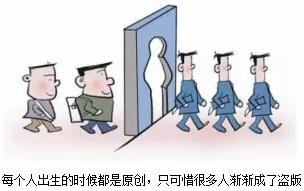 ①事物内部矛盾的特殊性规定事物的本质    ②复制别人的方法，才能取得同样的成功③人是独一无二的，要尊重个体的差异性   ④事物是变化发展的，原创必然变成盗版A.①②   B.①③    C.②④    D.③④15．人脸解锁、刷脸取款、刷脸买单、刷脸寄快递、刷脸住店、刷脸坐高铁……在正在到来的这个“看脸”时代，你的“脸”安全吗？这项技术在提高相关领域服务与工作效率的同时，也不时爆出因刷脸可能潜藏安全风险和隐私问题，刷脸要谨慎。“刷脸”对安全性和技术性有着极高的要求，如何同时满足这些要求，需要解决一系列技术和产品难题。这启示我们①要发挥主观能动性，把握人为事物的联系的主观性②既要热情支持新事物的成长，又要克服前进道路上的问题和困难　③要用全面的观点看问题，承认矛盾普遍性是正确解决矛盾的关键　④坚持辩证否定观，在实践中进行新的探索和研究，不断完善技术①②      B．①④      C．②④      D．③④16.当前，面对严峻复杂的国际形势，我国要赢得优势、赢得主动、赢得未来，就必须准确识变、主动求变。处理好准确识变与主动求变的关系，要求我们①既尊重规律又发挥主观能动性，实现“准确识变”与“主动求变”的统一②处理好局部利益与整体利益关系，既维护自身利益又要尊重人类共同利益③把握当前重要战略机遇期，积极创造有利条件促成机遇和挑战的相互转化④要善于在危机中育先机、于变局中开新局，在矛盾双方的对立中把握统一A.①③    B.①④    C.②③   D.②④第二部分（非选择题  共52分）二、非选择题（本大题共5小题，共52分）17.（10分）阅读材料，完成下列要求。闽西，是一块英雄浴血、彪炳史册的红色圣地。这里燃烧着不灭的红色火种，矗立着座座信仰的丰碑。红色，是每个闽西儿女的“底色”，也是闽西这块红土地的“魂”。学党史，总书记强调要用好红色资源。在习近平新时代中国特色社会主义思想的引领下，闽西充分利用现有的红色教育基地，承接全国各地党员干部的培训；发掘社区、农村、企业中的文化能人和热心人士，组成红色故事业余宣讲团，用群众喜闻乐见的形式和年轻人喜欢的视角和表达方式，让理论宣讲更接地气；创新红色文化传播平台，建设红色文化数字化管理平台，发挥电视、网络等媒体的作用，打磨红色文艺精品，增强红色文化影响力；加大对革命旧址、遗址维修保护的同时，整合红色、绿色生态资源，形成若干条红色+生态旅游路线，把红色资源优势转化为产业发展优势，拓宽群众致富渠道。如今，既传承红色精神又保护绿水青山的闽西，把红色文化转化为建设文化，把红色文化精神转化为加快绿色发展、改善民生、勇于改革创新的强大精神动力，谱写了闽西彻底摆脱绝对贫困的壮丽篇章。用好红色资源，传承红色精神，助推闽西彻底摆脱绝对贫困。结合材料，运用辩证唯物论对此加以分析。（10分）18. （10分）阅读材料，完成下列要求。中国“上九天揽月，下五洋捉鳖”的一系列壮举令人振奋，但我国一些关键核心!技术仍受制于人。如何破解“卡脖子”难题，成为2021年全国两会的热点议题之一。基础研究是科技创新的源头，很多“卡脖子”技术问题，根子是基础理论研究跟不上，源头和底层的东西没搞清楚。因此，加强基础研究，实现更多从“0”到“1”的突破，是打好这场攻坚战的核心所在。习近平指出，加强基础研究要持之以恒、久久为功，不断坚持；要以探索世界奥秘的好奇心来驱动基础研究；要创造有利于基础研究的良好科研生态；要加强数学、物理化学、生物等基础学科建设和本科生培养，在数理化生等学科建设一批基地，吸引最优秀的学生投身基础研究等等。科学成就离不开精神支撑。科研通常是寂寞的、清冷的，这需要大力弘扬科学家精神（以爱国、创新、求实、奉献、协同、育人为内核），同时全社会要进一步营造尊重劳动、尊重知识、尊重人才、尊重创造的社会氛围。结合材料，运用联系特征的有关知识，说明加强基础研究对我国破解“卡脖子”难题的影响。（10分）19．（10分）阅读材料，完成下列要求。兴办经济特区，是党和国家为推进改革开放和社会主义现代化建设进行的伟大创举。1980年8月党和国家批准在深圳、珠海、汕头、厦门设置经济特区。深圳是中国特色社会主义在一张白纸上的精彩演绎，广大干部群众解放思想、与时俱进，坚持敢闯敢试、敢为人先，以思想破冰引领改革突围,杀出了一条血路，用40年时间一步一步、扎扎实实走过了国外一些国际化大都市上百年走完的历程，创造了世界发展史上的一个奇迹。看似寻常最奇崛，成如容易却艰辛。深圳经济特区一路走来，每一步都不是轻而易举的，每一步都付出了艰辛努力，而当今世界正经历百年未有之大变局，新冠肺炎疫情全球大流行，经济全球化遭遇逆流，保护主义、单边主义上升，......世界进入动荡变革期。我国正处于实现中华民族伟大复兴的关键时期，经济已由高速增长阶段转向高质量发展阶段，经济长期向好，正处在转变发展方式、优化经济结构、转换增长动力的攻关期，实现高质量发展还有许多短板弱项，经济特区发展也面临着一些困难和挑战。“经济特区续写更多‘春天的故事’需要一个过程，既不能急于求成，也不会一帆风顺。”运用唯物辩证法的发展观知识，说明这一观点的合理性。（10分）20. （10分）阅读材料，完成下列要求。“信息茧房”一般指的是现代社会中的人们在信息领域会习惯性地被自己的兴趣所引导，从而将自己的生活桎梏于像蚕茧一般的“茧房”中的现象。横亘在人与世界之间的这个矛盾，究竟是谁造成的？人们看法不一。有人认为，推荐算法应该成为“背锅”者。推荐算法最大的卖点，就是在获取用户数据样本后，能够根据用户的习惯与偏好，在短时间内解析数据并实现精准推送，为其提供“量身定做”的个性化信息流。然而，事物总有两面性，这种“量身定做”会让用户看到的内容越来越极端而单一，与用户的既有认知相异的信息可能会直接遭到算法的屏蔽，导致个人的视野不断窄化、判断能力逐渐弱化等弊端。也有人认为，真正的“背锅”者应该是人自己。“信息茧房”在最初被提出的时候，推荐算法尚未出现，其意只在于提醒公众：不要只注意自己选择的东西和使自己愉悦的信息。因为久而久之，这种看似“舒适”的选择，会让人在单一信息源的喂养下成为“信息偏食者”。在这种情况下，只看到算法的影响，而忽略个体的主观能动性，既是对问题本质的误读，也是对个体责任的逃避。请你选取其中一种看法，运用矛盾的相关知识分析其合理性。（10分）21. （12分）阅读材料，完成下列要求。1921-2021, 胸怀千秋伟业，恰是百年风华。百年大党何以风华正茂，中国共产党强大生命力的密码，就在于坚持真理，把马克思主义基本原理同与中国实际相结合，走自己的路；就在于对实现民族复兴伟大梦想充满必胜信念，不畏艰难，勇往直前；就在于持之以恒发扬党的光荣传统和优良作风坚定信念、凝聚力量；就在于以实际行动解决人民群众实际难题，始终牢记党的初心使命。学史明理、学史增信、学史崇德、学史力行，赓续共产党人精神血脉，以昂扬斗志开拓新局。我们党的历史，是一部不断推进马克思主义中国化的历史，是一部不断推进理论创新、进行理论创造的历史。在中国共产党的坚强领导下，坚持用马克思主义观察时代、解读时代、引领时代，立足我国国情，探究我国减贫规律，进一步推动国家反贫困的实施主体、扶贫对象、反贫困策略跟随时代的进步而进步，构建了一整套行之有效的政策体系和制度体系，走出了一条中国特色减贫道路，形成了中国特色反贫困理论。这个理论，处处闪烁着习近平新时代中国特色社会主义思想的光辉，是我国脱贫攻坚的理论结晶，是马克思主义反贫困理论中国化最新成果。结合材料，运用矛盾的普遍性与特殊性辩证关系原理，说明中国特色反贫困理论是马克思主义反贫困理论中国化的最新成果。（12分）连城一中2021-2022学年上期高二年级月考一政治参考答案单项选择题（在下列每小题给出的四个选项中，只有一项是最符合题目要求的。本大题共16小题，每小题3分，共计48分）非选择题（本大题共5小题，共52分）17.（10分）（1）意识具有能动性（1分），对物质具有能动的反作用（1分）。1红色精神作为宝贵的精神财富，激励闽西人民艰苦奋斗，不惧艰难，是闽西摆脱绝对贫困的精神动力。（2分）（2）物质决定意识（1分），坚持一切从实际出发（1分）。闽西立足当地实际，发挥自身优势，用好红色资源，精准施策，形成产业优势，增加居民收入。（2分）（3）闽西在脱贫致富实践中做到尊重客观规律与发挥主观能动性有机统一。（2分）评分说明：①意识具有能动性（1分），对物质具有能动的反作用（1分，或答“意识对改造客观世界具有指导作用”）。红色精神作为宝贵的精神财富（1分，或答“红色精神是正确的意识”），激励闽西人民艰苦奋斗，不惧艰难，是闽西摆脱绝对贫困的精神动力（1分，采意给分）。②物质决定意识（1分），坚持一切从实际出发（1分）。闽西立足当地实际，发挥自身优势，用好红色资源，精准施策，形成产业优势，增加居民收入。（2分，采意给分）③闽西在脱贫致富实践中做到尊重客观规律与发挥主观能动性有机统一（2分，若答“高度的革命热情与严谨踏实的科学态度有机结合” 可给1分,但此点不超过2分）。18.（10分）（1）联系是普遍的、客观的。关键核心技术的形成依赖于核心科学问题的突破，加强基础研究有利于解决科研源头和底层的原理和技术问题，为破解“卡脖子”难题创造有利条件。（5分）（2）联系具有多样性。加强基础研究有利于认识事物的内在的本质联系，筑牢科技创新的根基，从而化解技术研发的不利条件，推动核心技术的突破。（5分）【详解】本题要求考生结合材料，运用联系的特征的有关知识，说明加强基础研究对我国破解“卡脖子”难题的影响。知识限定比较具体，属于微观考查。考生可先回顾联系的特征的相关知识，本题主要涉及三个层次：普遍性、客观性、多样性。考生运用这些知识要点结合材料分析，形成答案要点。知识角度：联想主干知识：联系是普遍的、客观的，联系具有多样性。要用联系的观点看问题，注意分析和把握事物存在和发展的各种条件。一切以时间、地点和条件为转移。结合试题材料分析“影响”：关键核心技术的形成依赖于核心科学问题的突破，加强基础研究有利于解决科研源头和底层的原理和技术问题，为破解“卡脖子”难题创造有利条件。加强基础研究有利于认识事物的内在的本质联系，筑牢科技创新的根基，从而化解技术研发的不利条件，推动核心技术的突破。19.（10分）（1）发展具有普遍性，要用发展的观点看问题，续写春天的故事有其产生和发展的过程，是一个不断前进和上升的过程。（2分）（2）量变是质变得必要准备，质变是量变得必然结果。经济特区要继续一步一步扎扎实实，不能急于求成，在稳步推进的基础上抓住时机促成新的质变，实现高质量发展。（4分）（3）事物发展的前途是光明的，道路是曲折的。经济特区的设置符合我国经济社会发展的规律，具有远大的前途和强大的生命力，新形势下经济特区建设也会面临不少困难和挑战，不会一帆风顺，要抓住机遇勇敢迎接困难和挑战。（4分）20.选择第一种看法。（10分）（1）矛盾具有特殊性，要求具体问题具体分析。（3分）推荐算法在获取用户数据样本后，能够根据用户的习惯与偏好，在短时间内解析数据并实现精准推送，为其提供“量身定做”的个性化信息流。（2分）（2）矛盾就是对立统一，要坚持一分为二的观点看问题。（3分）推荐算法虽然能提供为用户提供“量身定做”的个性化信息流，但也可能会屏蔽与用户的既有认知相异的信息，从而导致个人的视野不断窄化、判断能力逐渐弱化等。（2分）
选择第二种看法。（10分）(1)事物变化发展是内外因相结合，内因是事物变化发展的根据，外因是事物变化发展的条件。（3分）由于用户只注意自己选择的东西和使自己愉悦的信息，久而久之，会陷入“信息茧房”。（2分）(2)矛盾主次方面是辩证统一的，要分清主流和支流。（3分）针对算法的影响，要抓住问题的本质，不能忽略个体的主观能动性。（2分）21.（12分）（1）矛盾的普遍性与特殊性相互联结。普遍性寓于特殊性之中，特殊性离不开普遍性。（3分）矛盾的普遍性与特殊性辩证关系原理，要求我们从中国国情出发，把马克思主义基本原理同中国具体实际相结合。（3分）(2)中国反贫困理论以马克思主义反贫困理论为指导，立足于中国国情，不断探索中国反贫困特殊规律，在反贫困实践中丰富和发展反贫困思路，走出一条中国特色的反贫困道路，（3分）体现了矛盾的普遍性与特殊性、共性与个性的具体的历史的统一，展示了马克思主义既一脉相承又与时俱进的理论品质。（3分）评分说明：①矛盾的普遍性与特殊性相互联结。（1分）普遍性寓于特殊性之中，（或答普遍性并通过特殊性表现出来，没有特殊性就没有普遍性；（1分）特殊性离不开普遍性，（或答特殊性包含普遍性）（1分）。矛盾的普遍性与特殊性辩证关系原理，是马克思主义基本原理和中国具体实际相结合的哲学基础。（3分）②中国反贫困理论以马克思主义反贫困理论为指导，（1分，（或用马克思主义反贫困理论分析我国反贫困的实践要求），立足于中国国情，不断探索中国反贫困特殊规律，（1分，（或一切从中国国情出发，探索中国反贫困特殊规律） 在反贫困实践中丰富和发展反贫困思路，走出一条中国特色的反贫困道路，（1分，（或在实践中丰富和发展了马克思主义反贫困理论，推动马克思主义反贫困理论中国化时代化） 体现了矛盾的普遍性与特殊性、共性与个性的具体的历史的统一，展示了马克思主义既一脉相承又与时俱进的理论品质。（或中国反贫困理论是马克思主义中国化最新成果，体现共性和个性具体历史的统一）（3分)题号12345678答案DCBDACDB题号910111213141516答案AACBCBCB